Декоративное рисование в разновозрастной группе «Пасхальные чудеса»Подготовила Чередникова Е.А.Цель: создание условий для формирования навыков декоративно-прикладного рисования, путем овладения приемами росписи яиц и изображения пасхального кулича.Задачи:Развивающие: развивать творческий потенциал ребенка, его познавательную активность, воображение.Воспитательные: воспитывать отзывчивость, самостоятельность. Обучающие: знакомить детей с пасхальными традициями, продолжать учить составлять узор из знакомых элементов на предложенной форме –силуэт яйца и пасхального кулича.Оборудование: картинки с изображением крашеных яиц, куличей, пасок, Иисуса Христа; бумага любого формата; простой карандаш; ластик; краски гуашь; кисти разных размеров; ватные палочки; баночка с водой; фломастеры (по желанию).Ход занятия.Организационный момент: - Словно яркая раскраска,  К нам домой, явилась Пасха.  Принесла в своём лукошке,  Яйца, булочки, лепёшки,  Пироги, блины и чай.  Пасху весело встречай!Родитель приглашает детей занять своё рабочее место за столом.- Скоро наступит великий праздник –Пасха. Великая Пасха. - Очень многие люди, скоро будут готовиться к нему: красить яйца (показывают картинки: крашеные яйца, куличи, творожную пасху). Предлагается детям рассмотреть иллюстрации по теме «Пасха». 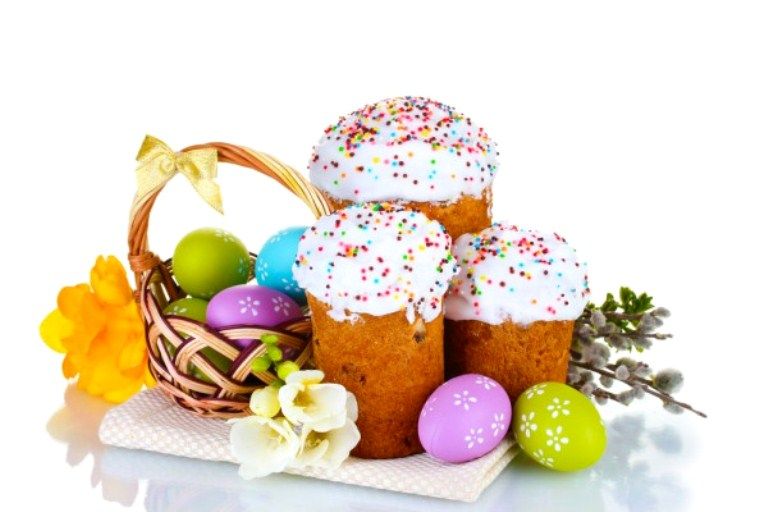 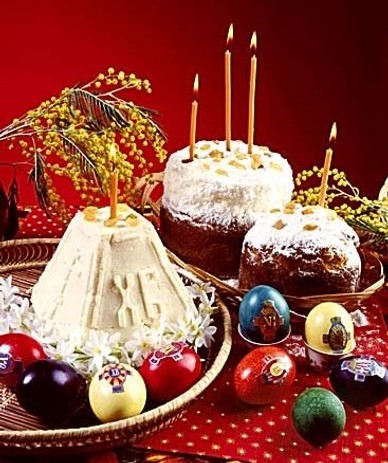 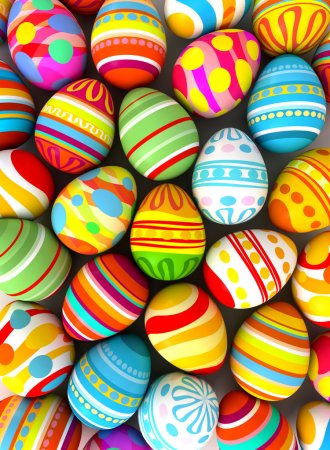 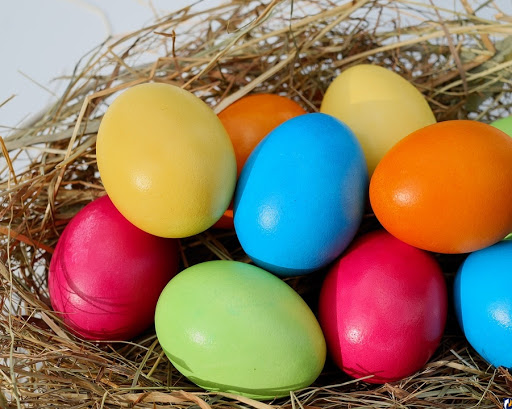 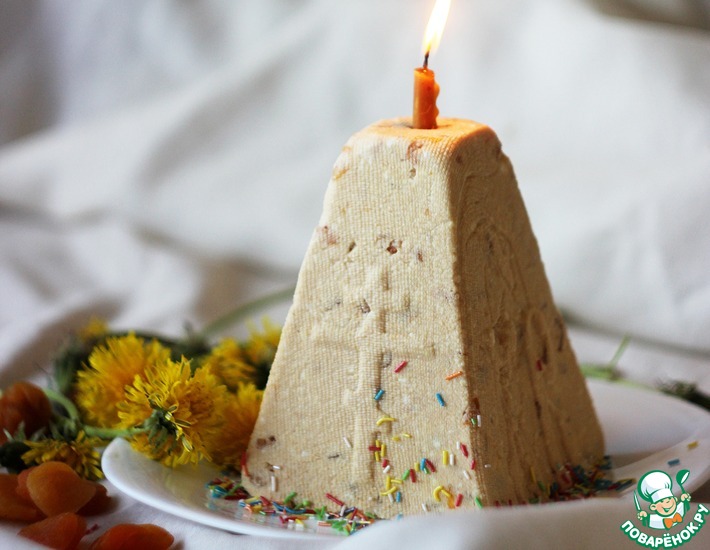 - По-другому называется праздник Пасха - Воскресение Христа. - Когда-то очень давно, Бог послал на Землю людям своего сына учить людей быть добрыми, трудолюбивыми помогать нуждающимся. Но учение Христа не всем нравилось. Злые, жестокие люди y6или Иисуса Христа. А через три дня и три ночи Иисус Христос воскрес из мёртвых. День, когда Иисус Христос воскрес, назвали Пасхой. И он стал самым радостным и счастливым днём для всех людей.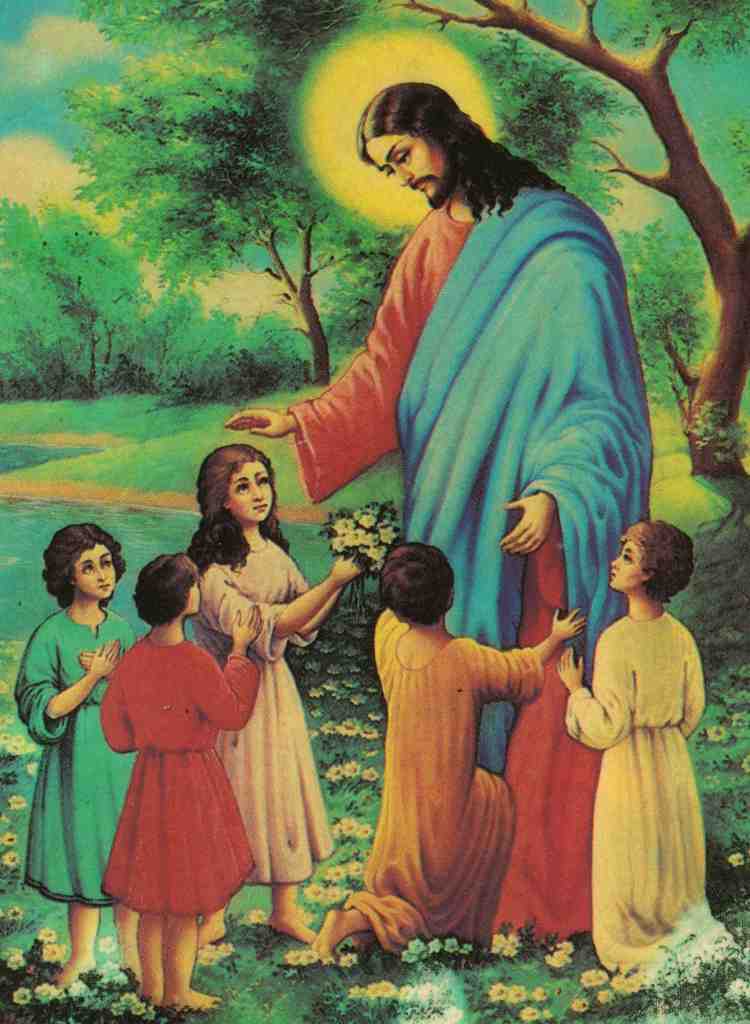 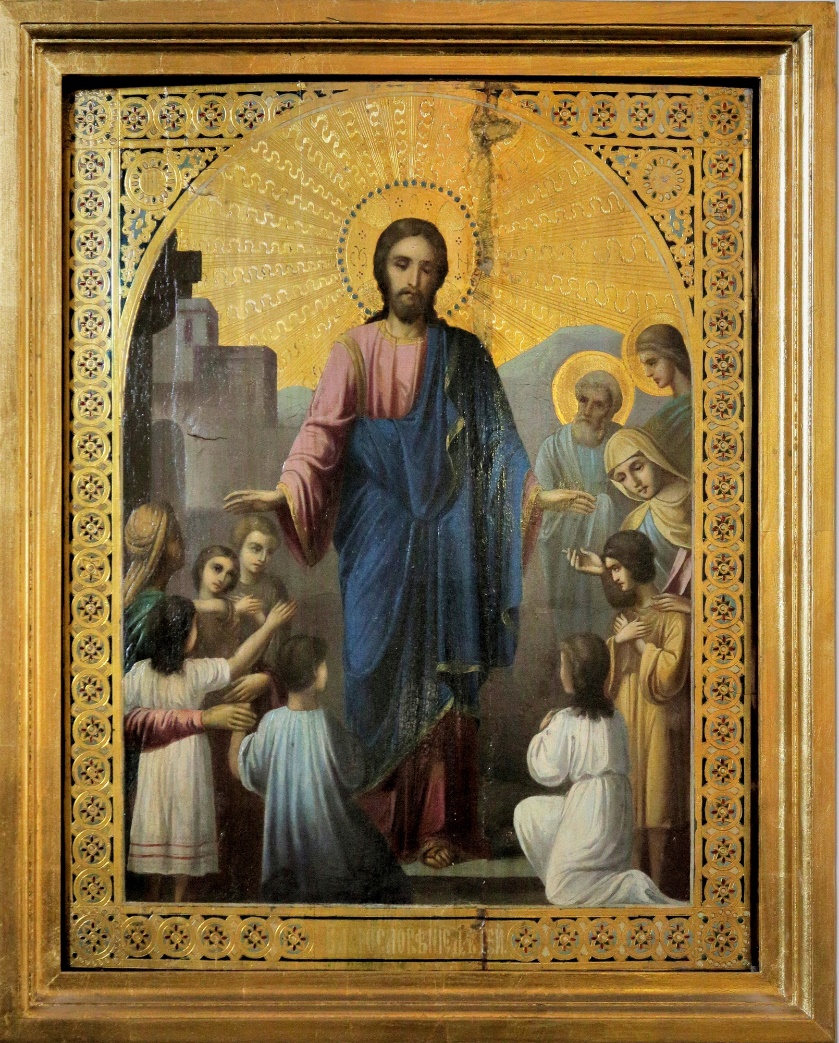  - Поэтому в день Пасхи говорят друг другу: «Христос Воскресе!» и отвечают: «Воистину Воскресе!»- А что при этом дарят?- Дети: –яйцо!- Да, символом Пасхи стало яйцо. Существует и легенда о том, как яйцо стало символом  Воскресения Христова. Когда Иисус воскрес, его ученица, Мария Магдалина, отправилась с этой вестью к самому императору Тиберию. Без подарков к императору ходить было не принято, а у Марии не было ничего, кроме обычного куриного яйца.  Придя к императору, Мария объявила ему о воскрешении Иисуса.  Рассмеявшись, Тиберий сказал: "Скорее белое яйцо у тебя в руках станет красным, чем я поверю, что твой рассказ правдив". Но не успел римлянин произнести эти слова, как яйцо в руках Марии Магдалины стало алым. С тех пор христиане в день Пасхи дарят друг другу красное яйцо как символ счастливой вести. Раньше яйца красили только в красный цвет. А сейчас красят в разные цвета и даже их расписывают.- А если яйца называют «крашенки», это значит, что с ними делали?-Дети: - Красили.- А если - «писанки»?- Дети: –Расписывали. Обращаем внимание детей на картинки - расписные яйца.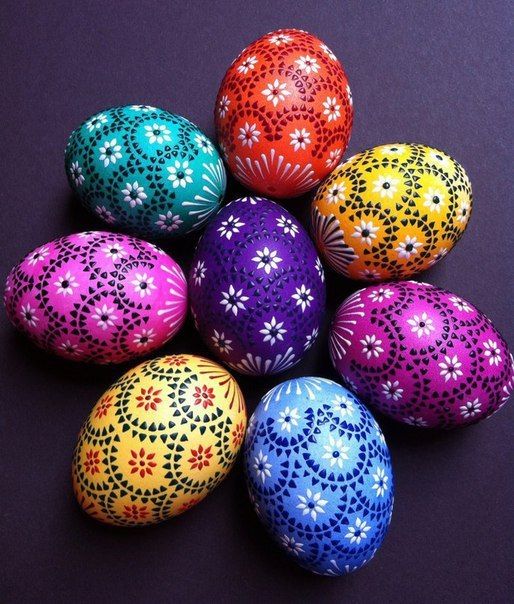 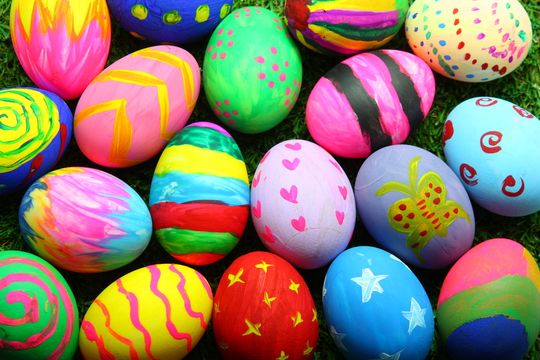 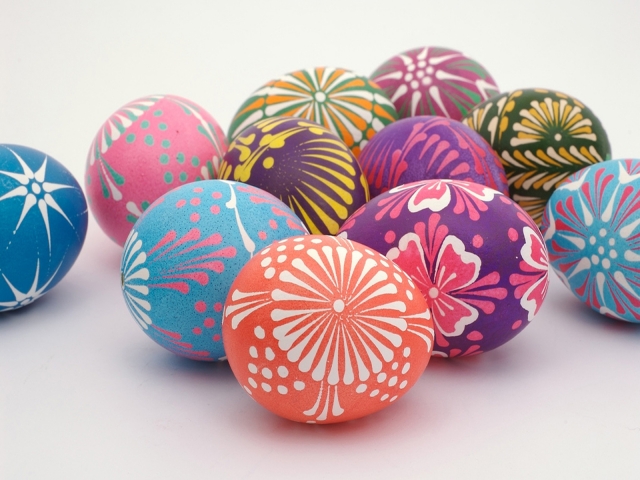 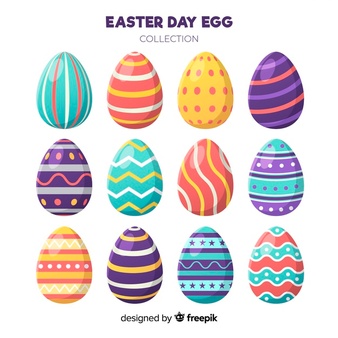 - А у нас с вами есть бумага, краски и кисточки. Давайте все вместе закроем глаза и представим, что мы превратились в мастеров, тех самых, которые так красиво расписывают пасхальные яйца.- Откройте глаза, посмотрите, уже все готово, для того чтобы приступить к росписи?- Дети. –Да, всё готово! - Тогда давайте сделаем пальчикам разминку нам необходимо встать с рабочих мест.Проводится пальчиковая гимнастика «Цветок»
- Вырос высокий цветок на поляне,
 (Запястья соединить, ладони развести в стороны, пальцы слегка округлить).
  Утром весенним раскрыл лепестки.
  (Развести пальцы рук).
  Всем лепесткам красоту и питанье
  (Ритмично двигать пальцами вместе-врозь).
  Дружно дают под землей корешки.
  (Ладони опустить вниз, тыльной стороной прижать друг к другу, пальцы развести). - Ребята, а теперь приступаем к работе. Когда человек рисует пасхальные яйца или кулич, он думает о хорошем и светлом, желает здоровья всем своим родным и близким людям, друзьям. Родитель подсказывает детям, какие из кистей подойдут для данного размера заготовок,  чем  можно  рисовать  различные  элементы  (например,  точки удобно  рисовать  ватными  палочками,  тонкие  линии –тоненькими кисточками и т. д.).Этапы выполнения работы:Подготовка рабочего места и необходимого оборудования: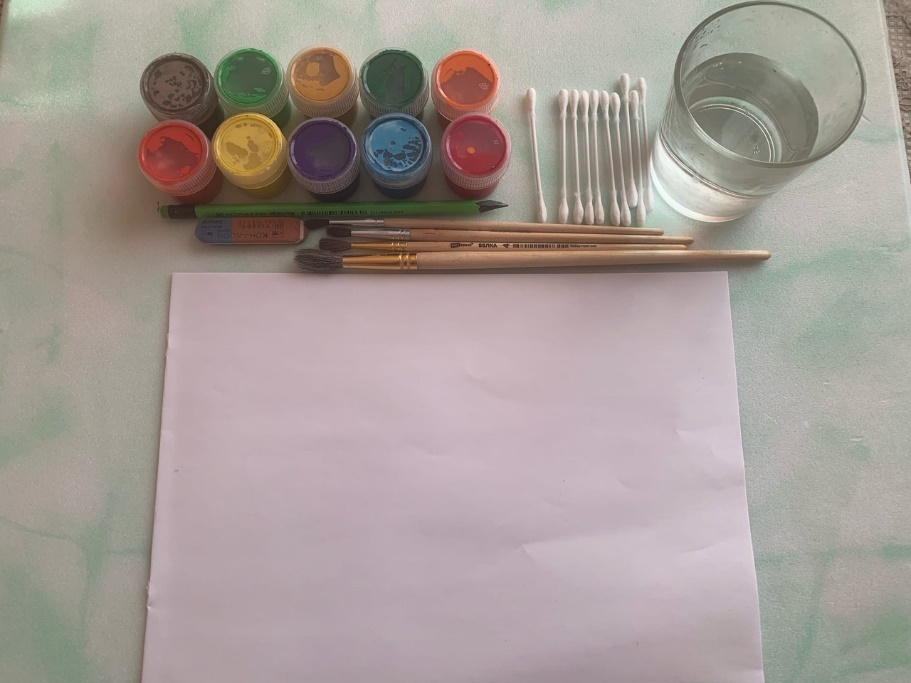 Рисуем простым карандашом прямоугольник или квадрат, но только без верхней части.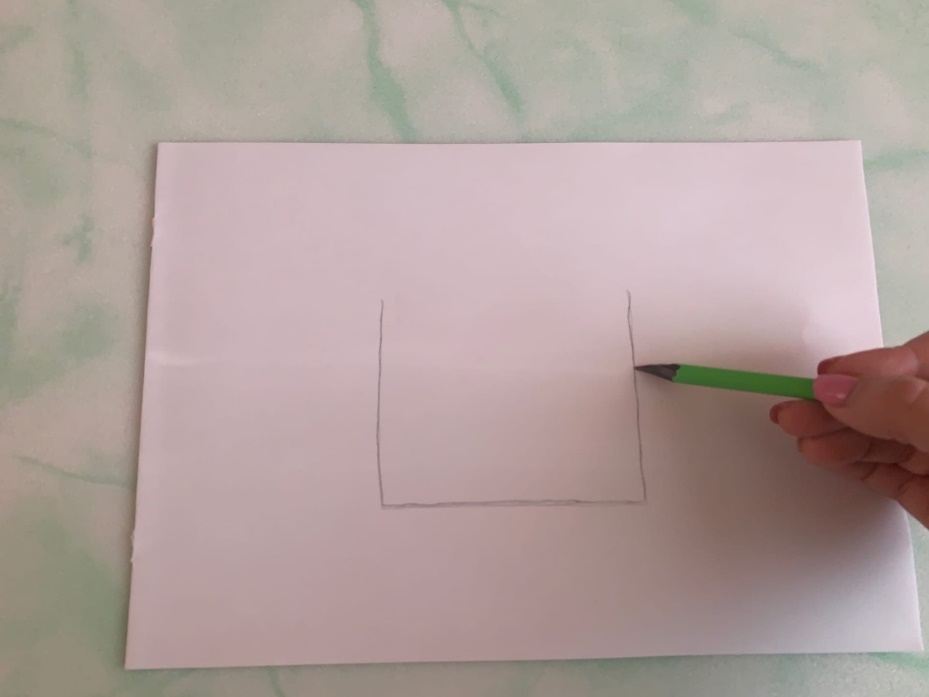 Рисуем верху шапочку, похожую на гриб.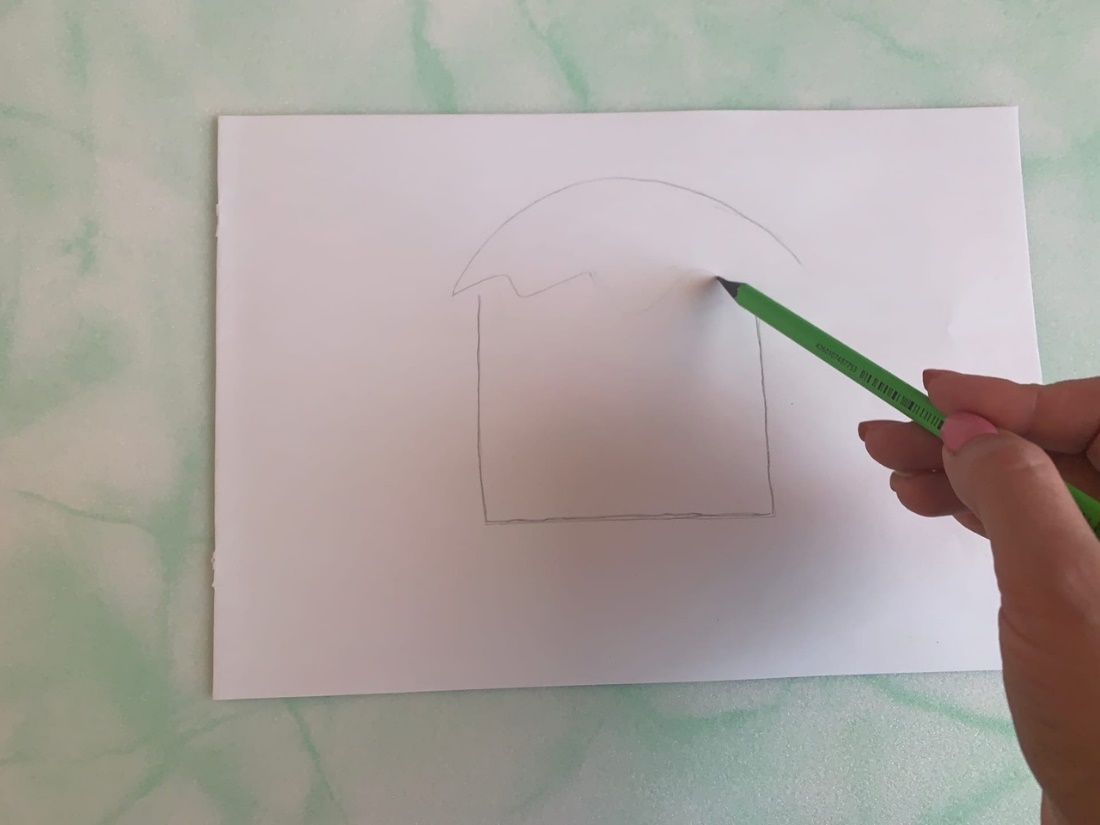 У основания пасхи, рисуем овалы - это будут наши пасхальные яйца.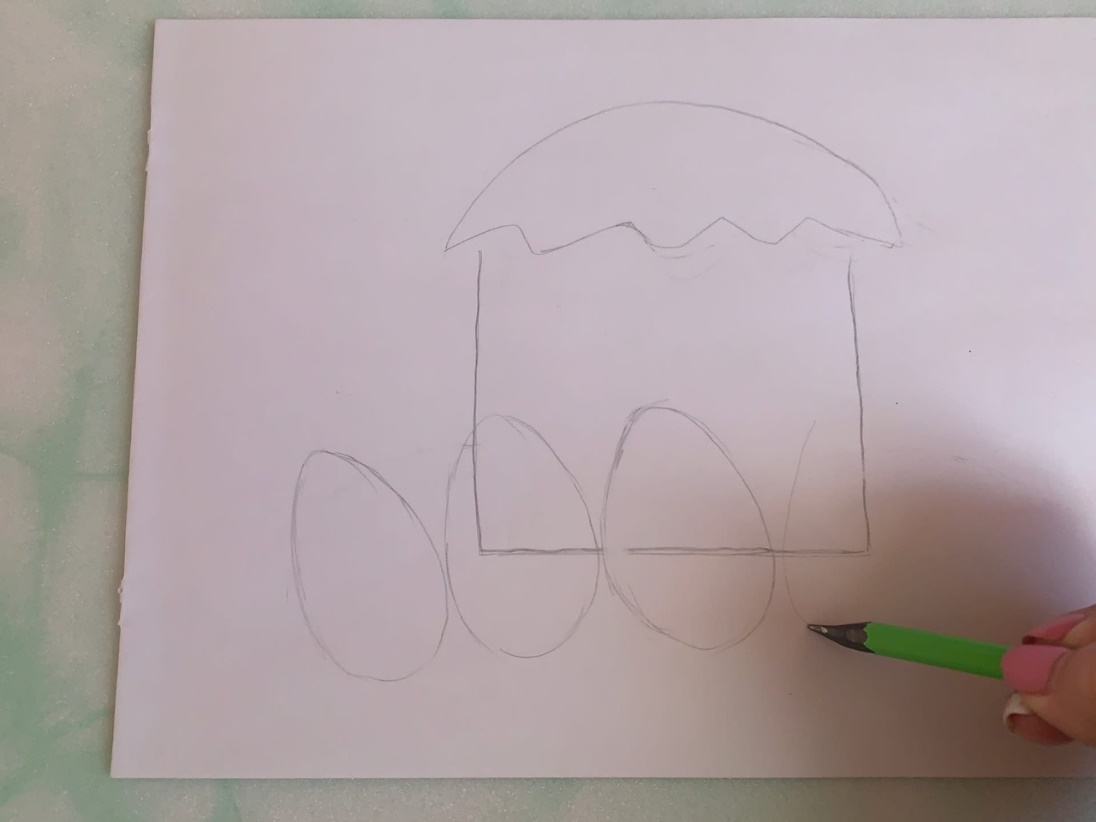 Теперь рисуем тарелку или подставку для нашей пасхи и яичек.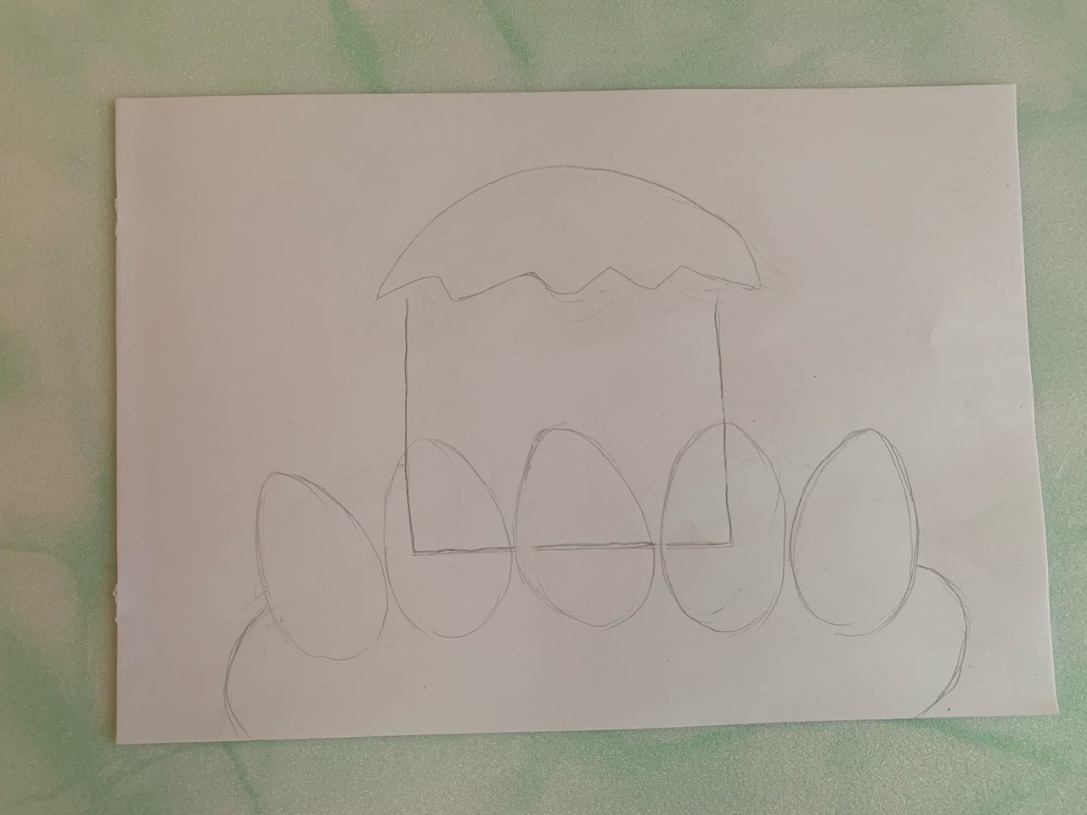 Берем коричневую гуашь и начинаем раскрашивать основание кулича, в некоторых участках можно добавить немного охры для тени.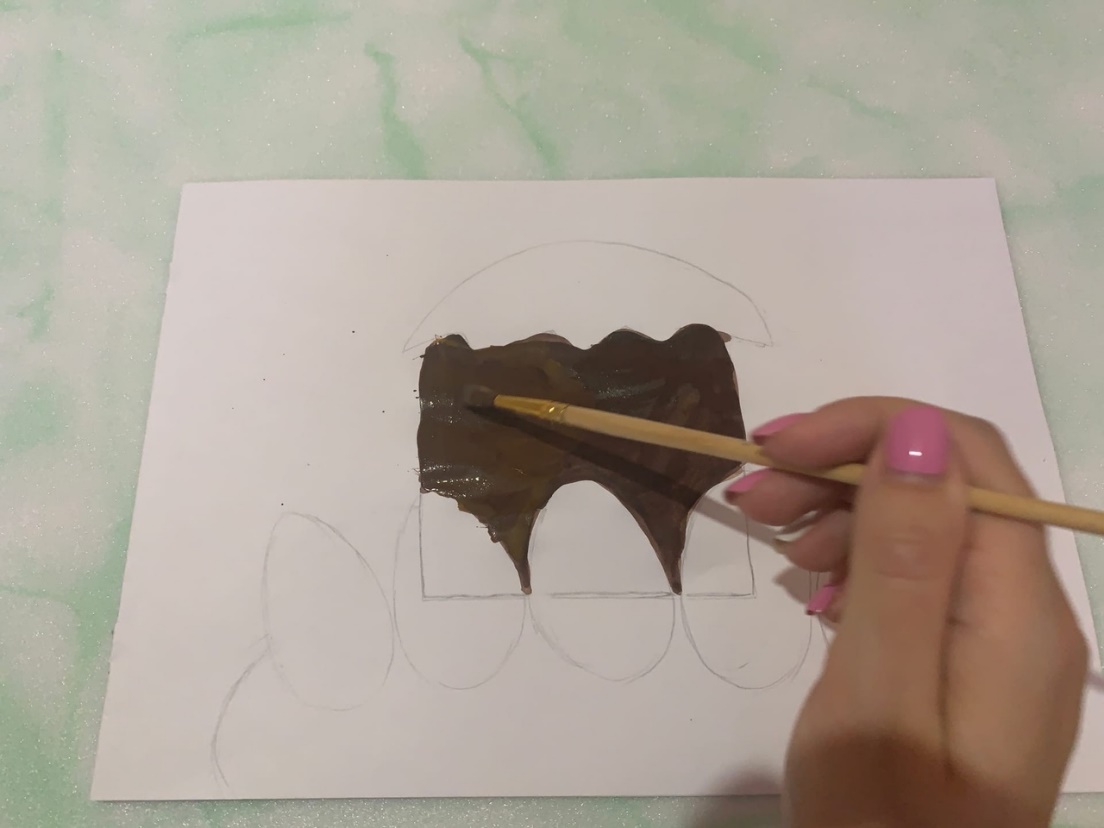 Следующий шаг, мы раскрасим наши пасхальные яйца разными цветами (по желанию).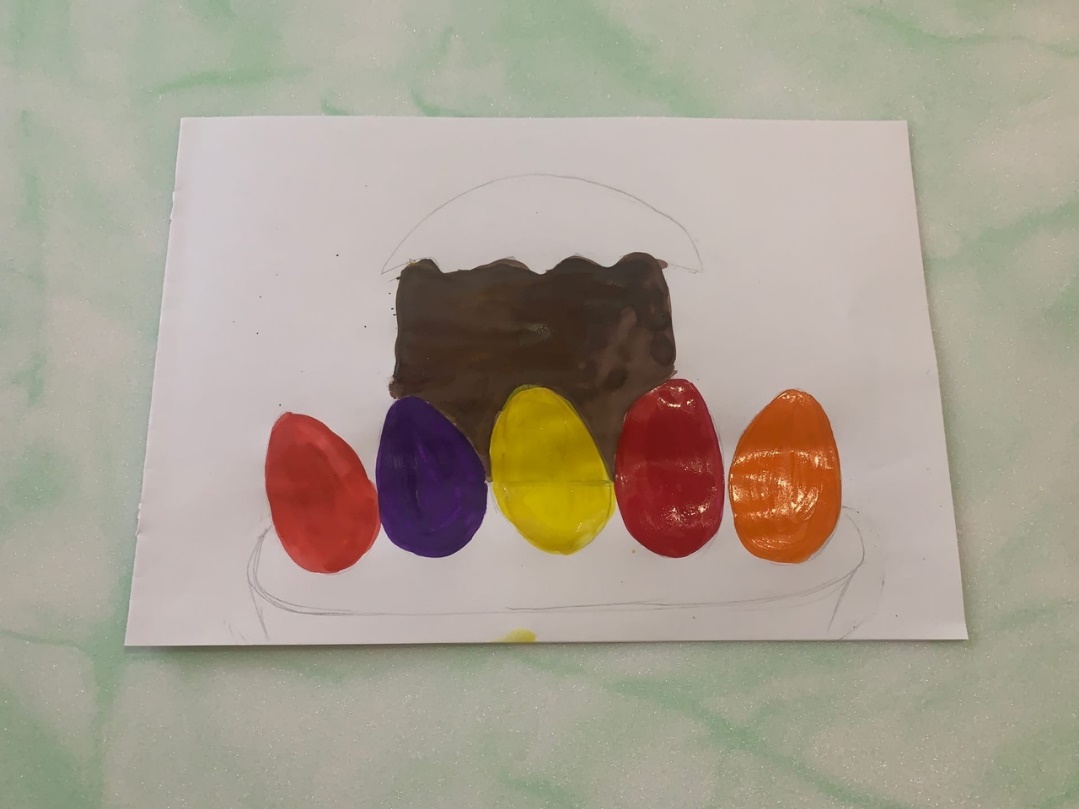 Теперь белой гуашью раскрашиваем нашу глазурь на верхушке пасхи.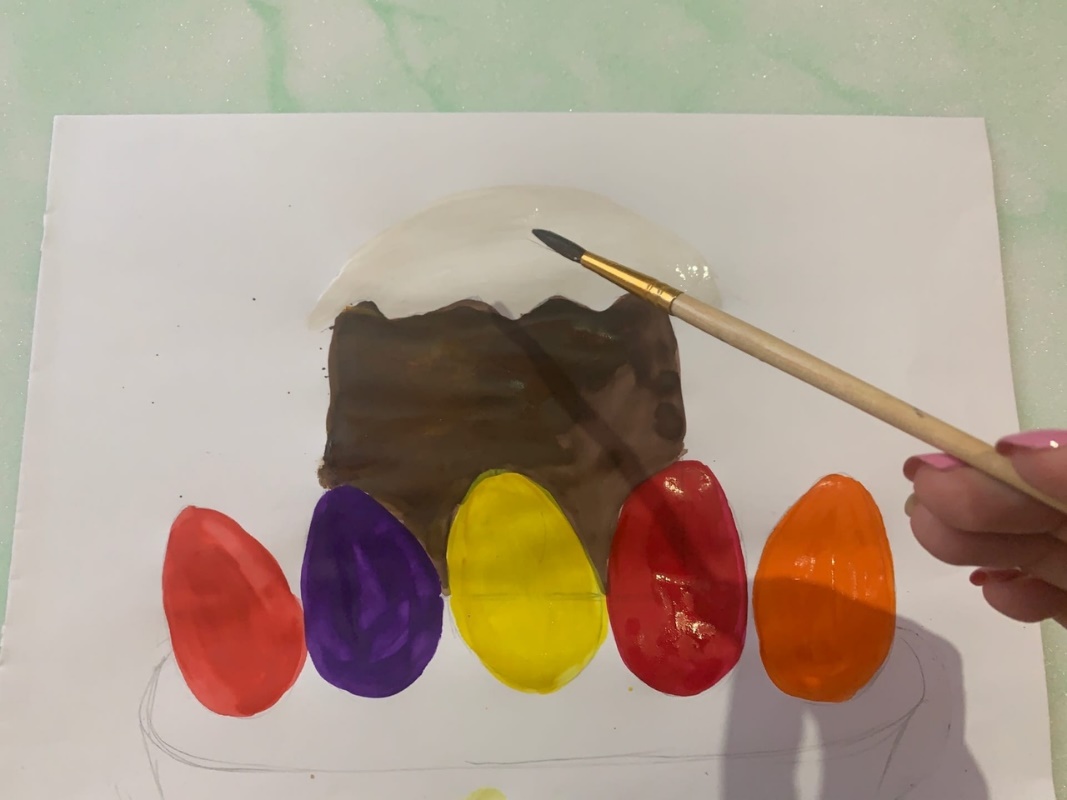 Следующий шаг, мы раскрасим любым цветом по желаю нашу тарелочку или подставку.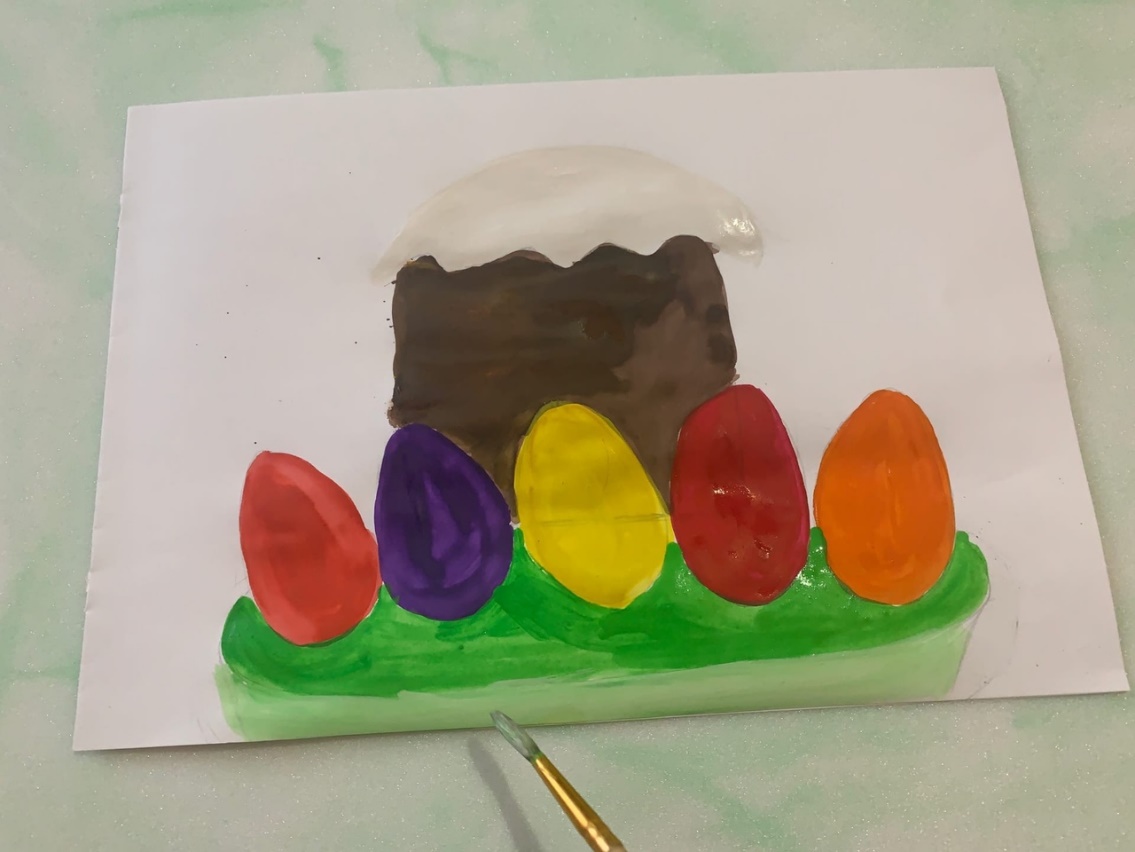  Теперь берем ватную палочку, немного окунаем в любую краску и делаем присыпку на глазури нашей пасхи, можно добавлять несколько цветов.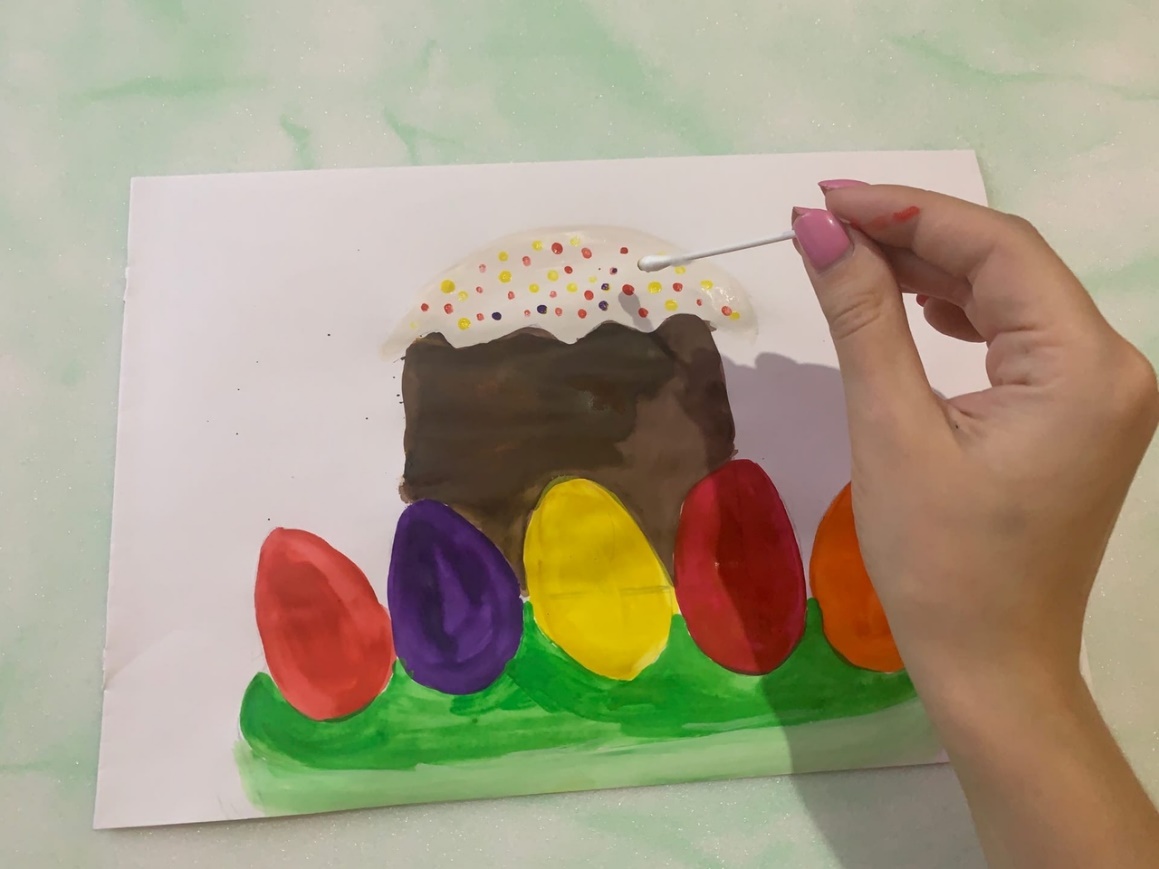  Следующий этап, выполняем узоры на пасхальных яйцах, включаем нашу фантазию.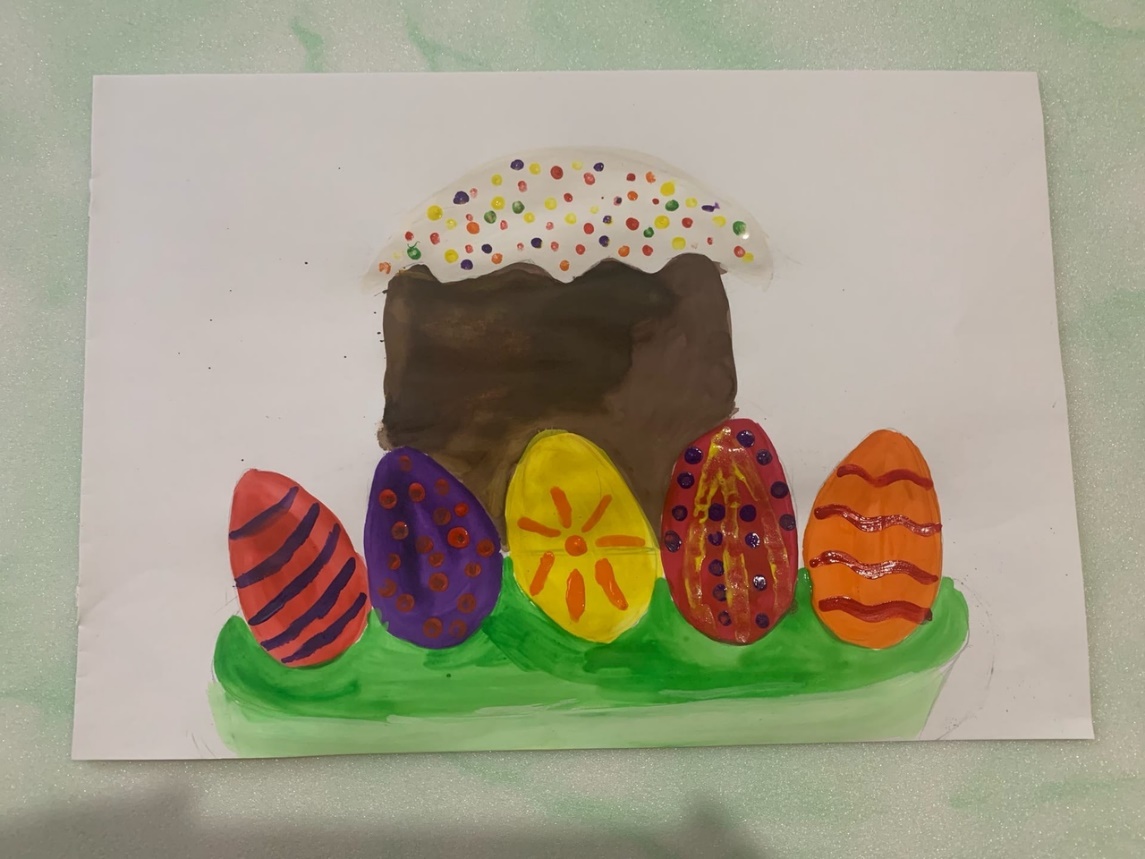  Теперь делаем фон, смешиваем синюю и белую гуашь-получаем голубой цвет и им раскрашиваем наш фоновую часть рисунка.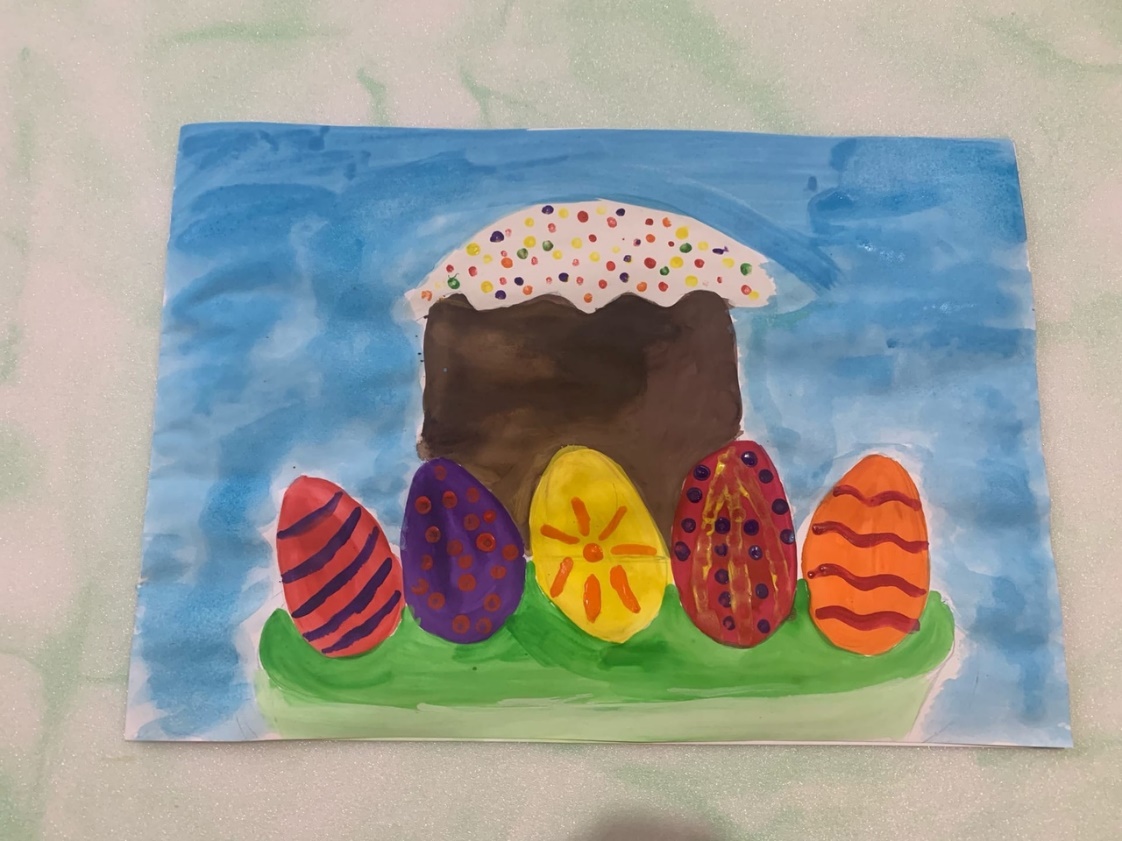 Теперь обводим фломастером наши детали рисунка и получаем готовую работу!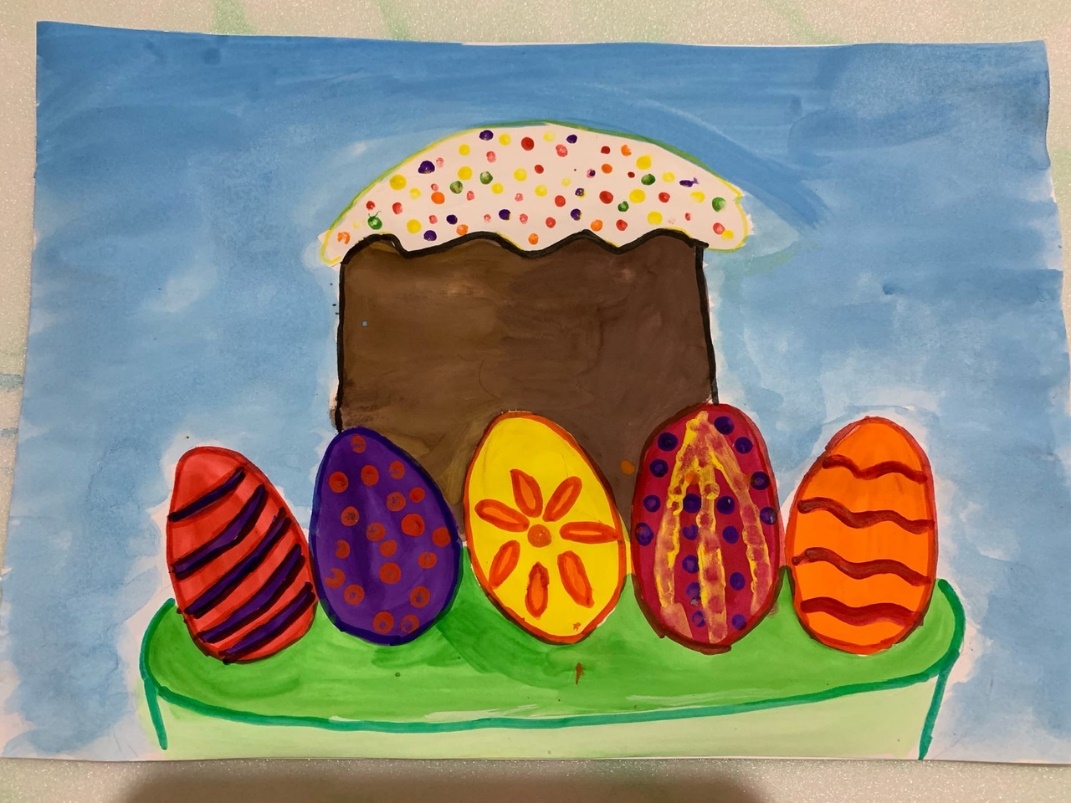 Рефлексия.В конце занятия дети вместе с родителем, рассматривают работу, которая у них получилась.     –Что мы делали на занятии: (ответы детей).     - Какая у нас получилась пасха и яички? (Ответы детей: красивые, разноцветные, пасхальные, яркие).      - Чем они отличаются пасхальные яички друг от друга? (Ответы детей: Узором, рисунком, цветом)    - Наши работа высохла, и мы можем ей украсить наш дом к празднику Светлой Пасхи!